				ECTS – EUROPEAN CREDIT TRANSFER SYSTEM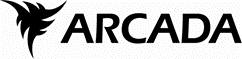 CHANGES TO PROPOSED LEARING AGREEMENT
Please enclose course descriptions of the courses you have chosen at the receiving institution as well as your preliminary learning agreement.*Responsible person at the sending institution: an academic, who has the authority to approve the learning agreement of outbound students, to amend it when needed, as well as to guarantee full recognition of such programme on behalf of the responsible academic body.Name of studentName of studentName of studentName of studentName of studentTime of study period abroad (dd/mm/yyyy- dd/mm/yyyy)Time of study period abroad (dd/mm/yyyy- dd/mm/yyyy)Time of study period abroad (dd/mm/yyyy- dd/mm/yyyy)Time of study period abroad (dd/mm/yyyy- dd/mm/yyyy)Time of study period abroad (dd/mm/yyyy- dd/mm/yyyy)Field of study Field of study Field of study Field of study Field of study Name of sending institution and countryName of sending institution and countryName of sending institution and countryName of sending institution and countryName of sending institution and countryName of Receiving institutionName of Receiving institutionName of Receiving institutionName of Receiving institutionName of Receiving institutionCountry of receiving institutionCountry of receiving institutionCountry of receiving institutionCountry of receiving institutionCountry of receiving institutionDETAILS OF THE CHANGES TO THE PROPOSED STUDY PROGRAMME ABROADFill in all courses with no changes, courses you are about to delete from your preliminary learning agreement and/or courses you will add. Mark them in the first column (Add=added courses/Del= deleted courses and no marks for courses according to previous Learning Agreement)DETAILS OF THE CHANGES TO THE PROPOSED STUDY PROGRAMME ABROADFill in all courses with no changes, courses you are about to delete from your preliminary learning agreement and/or courses you will add. Mark them in the first column (Add=added courses/Del= deleted courses and no marks for courses according to previous Learning Agreement)DETAILS OF THE CHANGES TO THE PROPOSED STUDY PROGRAMME ABROADFill in all courses with no changes, courses you are about to delete from your preliminary learning agreement and/or courses you will add. Mark them in the first column (Add=added courses/Del= deleted courses and no marks for courses according to previous Learning Agreement)DETAILS OF THE CHANGES TO THE PROPOSED STUDY PROGRAMME ABROADFill in all courses with no changes, courses you are about to delete from your preliminary learning agreement and/or courses you will add. Mark them in the first column (Add=added courses/Del= deleted courses and no marks for courses according to previous Learning Agreement)DETAILS OF THE CHANGES TO THE PROPOSED STUDY PROGRAMME ABROADFill in all courses with no changes, courses you are about to delete from your preliminary learning agreement and/or courses you will add. Mark them in the first column (Add=added courses/Del= deleted courses and no marks for courses according to previous Learning Agreement)DETAILS OF THE CHANGES TO THE PROPOSED STUDY PROGRAMME ABROADFill in all courses with no changes, courses you are about to delete from your preliminary learning agreement and/or courses you will add. Mark them in the first column (Add=added courses/Del= deleted courses and no marks for courses according to previous Learning Agreement)DETAILS OF THE CHANGES TO THE PROPOSED STUDY PROGRAMME ABROADFill in all courses with no changes, courses you are about to delete from your preliminary learning agreement and/or courses you will add. Mark them in the first column (Add=added courses/Del= deleted courses and no marks for courses according to previous Learning Agreement)DETAILS OF THE CHANGES TO THE PROPOSED STUDY PROGRAMME ABROADFill in all courses with no changes, courses you are about to delete from your preliminary learning agreement and/or courses you will add. Mark them in the first column (Add=added courses/Del= deleted courses and no marks for courses according to previous Learning Agreement)DETAILS OF THE CHANGES TO THE PROPOSED STUDY PROGRAMME ABROADFill in all courses with no changes, courses you are about to delete from your preliminary learning agreement and/or courses you will add. Mark them in the first column (Add=added courses/Del= deleted courses and no marks for courses according to previous Learning Agreement)DETAILS OF THE CHANGES TO THE PROPOSED STUDY PROGRAMME ABROADFill in all courses with no changes, courses you are about to delete from your preliminary learning agreement and/or courses you will add. Mark them in the first column (Add=added courses/Del= deleted courses and no marks for courses according to previous Learning Agreement)RECEIVING INSTITUTION – Study programme and changesRECEIVING INSTITUTION – Study programme and changesRECEIVING INSTITUTION – Study programme and changesRECEIVING INSTITUTION – Study programme and changesRECEIVING INSTITUTION – Study programme and changesSENDING INSTITUTION - RecognitionSENDING INSTITUTION - RecognitionSENDING INSTITUTION - RecognitionSENDING INSTITUTION - RecognitionAdd/Del/no mark Course unit code Course unit title Course unit title ECTSECTSCourse unit codeCourse unit title Course unit title ECTSSTUDENTI agree to report any changes to this agreement to my home institution during my stay abroadSTUDENTI agree to report any changes to this agreement to my home institution during my stay abroadSTUDENTI agree to report any changes to this agreement to my home institution during my stay abroadSTUDENTI agree to report any changes to this agreement to my home institution during my stay abroadSTUDENTI agree to report any changes to this agreement to my home institution during my stay abroadSTUDENTI agree to report any changes to this agreement to my home institution during my stay abroadSTUDENTI agree to report any changes to this agreement to my home institution during my stay abroadSTUDENTI agree to report any changes to this agreement to my home institution during my stay abroadSTUDENTI agree to report any changes to this agreement to my home institution during my stay abroadSTUDENTI agree to report any changes to this agreement to my home institution during my stay abroadName of studentName of studentName of studentSignatureSignatureSignatureSignatureSignatureDateDateSENDING INSTITUTIONWe confirm that this proposed programme of study/learning agreement is approved:SENDING INSTITUTIONWe confirm that this proposed programme of study/learning agreement is approved:SENDING INSTITUTIONWe confirm that this proposed programme of study/learning agreement is approved:SENDING INSTITUTIONWe confirm that this proposed programme of study/learning agreement is approved:SENDING INSTITUTIONWe confirm that this proposed programme of study/learning agreement is approved:SENDING INSTITUTIONWe confirm that this proposed programme of study/learning agreement is approved:SENDING INSTITUTIONWe confirm that this proposed programme of study/learning agreement is approved:SENDING INSTITUTIONWe confirm that this proposed programme of study/learning agreement is approved:SENDING INSTITUTIONWe confirm that this proposed programme of study/learning agreement is approved:SENDING INSTITUTIONWe confirm that this proposed programme of study/learning agreement is approved:Name of Responsible person* at the Sending InstitutionName of Responsible person* at the Sending InstitutionName of Responsible person* at the Sending InstitutionSignatureSignatureSignatureSignatureSignatureDateDateRECEIVING INSTITUTIONWe confirm that this proposed programme of study/learning agreement is approved:RECEIVING INSTITUTIONWe confirm that this proposed programme of study/learning agreement is approved:RECEIVING INSTITUTIONWe confirm that this proposed programme of study/learning agreement is approved:RECEIVING INSTITUTIONWe confirm that this proposed programme of study/learning agreement is approved:RECEIVING INSTITUTIONWe confirm that this proposed programme of study/learning agreement is approved:RECEIVING INSTITUTIONWe confirm that this proposed programme of study/learning agreement is approved:RECEIVING INSTITUTIONWe confirm that this proposed programme of study/learning agreement is approved:RECEIVING INSTITUTIONWe confirm that this proposed programme of study/learning agreement is approved:RECEIVING INSTITUTIONWe confirm that this proposed programme of study/learning agreement is approved:RECEIVING INSTITUTIONWe confirm that this proposed programme of study/learning agreement is approved:Name of Responsible person at the Receiving InstitutionName of Responsible person at the Receiving InstitutionName of Responsible person at the Receiving InstitutionSignatureSignatureSignatureSignatureSignatureDateDate